Publicado en España - México  el 08/02/2018 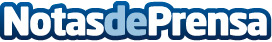 Comunicae colabora con AllBike Festival Puerto Vallarta 2018 en la distribución de notas de prensaLa Concentración motera se denominará Allbike Festival Puerto Vallarta durante los próximos 5 años. Comunicae, empresa líder en distribución de notas de prensa online, colabora con AllBike en España y México
Datos de contacto:Agencia Comunicación Profesional+34 696 884 869Nota de prensa publicada en: https://www.notasdeprensa.es/comunicae-colabora-con-allbike-festival-puerto Categorias: Internacional Motociclismo Comunicación Entretenimiento Turismo Eventos Solidaridad y cooperación http://www.notasdeprensa.es